 Skizzen zum Unterrichtsfach Landeskunde für die 11. Klassenstufeim Rahmen der bilingualen Bildung für Deutsch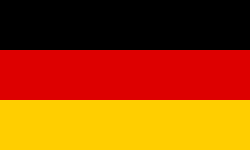 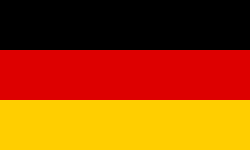 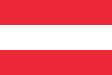 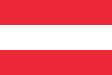 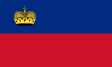 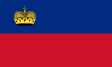 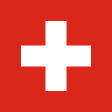 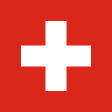 erarbeitet und zusammengestellt 	von	László Horváth2023/2024Zalaegerszeg11. Stilepochen – Teil 1 (Romanik und Gotik)https://www.youtube.com/watch?v=34yjxCKh_tMRomanik (900 – 1250)https://www.youtube.com/watch?v=Ix6KI9WH3n4 - Die Romanik ist die erste große europäische Kunstepoche seit dem Untergang Roms im 6. Jahrhundert. - Der romanische Stil erinnert die antike römische Architektur.- Typisch dafür sind Rundbögen, Pfeiler und Säulen.- Gebäude aus der Zeit der Romanik erkennt man an den dicken Wänden und den kleinen Fenstern. Sie sehen aus wie eine Festung, wie eine Burg,- Über Fenstern und Türen sieht man runde Bögen. - Auch oben an der Decke mochte man es rund. In der Romanik teilte man die Decke in Fächer ein. Innerhalb der Fächer hatte man Kurven und Bögen, ein Gewölbe.- Kirchen aus dieser Zeit tragen den Namen Basilika. Sie haben ein hohes Mittelschiff und zwei niedrige Seitenschiffe.- Für Gebäude aus dieser Zeit sind Lisenen, Rosetten, Rundbögenarkaden, Gesimse charakteristisch. - Vor allem Kirchen und Klöster entstanden in diesem Baustil, aber auch Burgen wurden in diesem Stil gebaut.- In Deutschland die drei romanischen Dome von Mainz, Worms und Speyer gehören zu den wichtigsten romanischen Bauwerken Deutschlands. Der Bamberger Dom ist auch eine schöne romanische Kirche.- Der Dom von Gurk (Kärnten) wird häufig als bedeutendstes romanisches Bauwerk in Österreich bezeichnet.- Die prächtige Abteikirche von Payerne ist die größte romanische Kirche der Schweiz.- In Deutschland haben sich viele Fachwerkbauten aus der Romanik, vor allem in Kleinstädten und Dörfern, bis heute erhalten. Sie wurden aus Holz gebaut.- Die größeren Profanbauten, wie Pfalzen und Burgen, sind jedoch, wie Klöster aus Stein gebaut. Pfalzen dienten den Kaisern, die keine feste Residenz hatten, als Aufenthaltsort.- Die Bildhauerei war der Architektur ganz und gar untergeordnet.- Die Plastiken strebten nicht nach realistischen Darstellungen und Proportion, sondern erfüllten einen meist christlichen Symbolgehalt. Dramatische Szenen, dämonische Gesichter und Fratzen sollten das Auge fesseln.Gotik (1250 – 1500)https://www.youtube.com/watch?v=mhGAeqs8pQU - In der Gotik betonte man vermehrt das Dynamische und Individuelle in der Beziehung zu Gott.- Ein typisches Merkmal der Gotik war deshalb die vertikale Ausrichtung, d.h. alles strebte nach oben, dem Himmelreich entgegen.- Die Kirchen heißen in der Zeit der Gotik Kathedralen.- Den gotischen Baustil erkennt man an den Spitzbögen, den hohen Fenstern aus farbigem Glas und filigranen Verzierungen. - Die Außenmauern der Kirchen werden nun von Strebepfeilern und Strebebögen gestützt. Deshalb müssen sie nicht mehr so dick sein und können das Gewicht des Daches tragen. - Auch die weiten Öffnungen in den Mauern, die hohen Glasfenstern und Rosetten können viel Licht in das Gebäude lassen.- Die große Höhe der Kirchen wird durch ein Kreuzrippengewölbe möglich: Die Kreuzrippe trägt das Gewölbe.- In der Gotik machten die Bildhauer nicht mehr nur flache Reliefs, sondern auch Statuen. Am Anfang waren die Figuren noch wenig bewegt, ihre Haltung war steif und feierlich, später bewegten sie sich eleganter, sie erzählten ganze Geschichten.- Dieser Stil findet sich auch bei Schlössern, Burgen, Rathäusern und Bürgerhäusern.- Der Kölner Dom ist der größte gotische Dom Europas. Das Ulmer Münster hat den höchsten Kirchturm der Welt (161,53m).- Der Stephansdom in Wien ist das wichtigste gotische Bauwerk von Österreich. - Die Kathedrale Notre-Dame in Lausanne gilt als bedeutendes Bauwerk der Gotik in der Schweiz.- Die gotischen Skulpturen konzentrieren sich auf die biblischen Szenen aus dem Alten und Neuen Testament sowie Christus-, Marien- und Heiligendarstellungen. Das Gewand wurde wichtiger als der Körper der Plastik.- Das Fresko wurde von der Glasmalerei abgelöst.- Neben der Glasmalerei entwickelten sich die Buchmalerei und die Illustration von Stundenbücher (mittelalterliche Gebetsbücher, mit Texten und Abbildungen für die Stundengebete) heraus.- Von großer Bedeutung ist auch das Kunstgewerbe zur Zeit der Gotik. Hier ragen besonders die Goldschmiedearbeiten heraus, aber auch Elfenbeinschnitzereien und Holzschnitzereien sowie Kleinkunstwerke aus Bronze, Messing, Kupfer. Angefertigt wurden vor allem liturgische Geräte wie Kreuze, Kelche, Reliquiare, Leuchter und Rauchfässer.WörterverzeichnisRomanikr Untergang	bukásr Rundbogen,-¨	boltívr Pfeiler,-	pillér, tartóoszlope Säule,-n	oszlope Festung,-en	erődítményr Bogen,-¨	ív, köríve Decke,-n	plafon, födéms Fach,-¨er	rekesz, része Kurve,-n	görbe, kanyars Gewölbe,-	boltív, bolthajtáss Mittelschiff,-e	főhajós Seitenschiff,-e	mellékhajóe Lisene,-n	falsáv, falszalage Rosette,-n	rózsaablaks Gesims,-e	párkánye Rundbögenarkade,-n	boltívárkádr Fachwerkbau,-ten	favázas építményr Profanbau,-ten	világi építménye Pfalz,-en	császári/királyi palotafest	állandór Aufenthaltsort,-e	tartózkodási helye Bildhauerei,-en	szobrászatuntergeordnet	alárendelte Plastik,-en	szobor, szobrászate Darstellung,-en	ábrázoláse Proportion,-en	arány, mértékmeist	legtöbbszöre Szene,-n	jelenete Fratze,-n	pofa, torzkép, grimaszdas Auge fesseln	a szemet lebilincselniGotikbetonen, -te, h. –t	hangsúlyozvermehrt	fokozottanvertikale Ausrichtung	függőleges kiterjedésnach oben streben	felfelé törekszikdem Himmelreich entgegen	a mennyország felér Spitzbogen,-¨	csúcsív, csúcsboltozatfiligrane Verzierungen	apró díszítéseke Außenmauer,-n	külső falr Strebepfeiler,-	tartópillér, tartóoszlopr Strebebogen,-¨	támogató ívs Kreuzrippengewölbe, - 	bordás keresztboltozate Kreuzrippe,-n	keresztbordas Gewölbe,-	boltív, s Gewicht,-er	súlys Dach, -¨er	tetős Glasfenster,-	üvegablake Rosette,-n	rózsaablaks Relief	domborműflach	lapose Statue,-n	szobore Haltung	tartásbewegt	mozgalmassteif	merevs Alte Testament	Ószövetségs Neue Testament	Újszövetsége Heiligendarstellung,-en	szentek ábrázolásas Gewand	ruházats Fresko, die Fresken	falfestménye Glasmalerei	üvegfestészetab/lösen, -te, h. ge-t	leválte Buchmalerei	könyvfestészets Stundenbuch,-¨er	imakönyvs Gebetsbuch,-¨er	imakönyve Abbildung,-en	ábras Gebet,-e	imas Kunstgewerbe	iparművészetheraus/ragen, -te, h.ge-t	kiemelkedike Goldschmiedearbeit,-en   aranyműves/ötvösmunkae Elfenbeinschnitzerei,-en	elefántcsont-faragványs Kleinkunstwerk,-e	kisebb műalkotáss Messing	sárgarézs Kupfer	vörösrézan/fertigen, -te, h. ge-t	elkészítliturgisch	szertartásis Kreuz, -e	keresztr Kelch,-e	kehely, serlegs Reliquiar,-e	ereklyetartór Leuchter,-	gyertyatartós Rauchfass,-¨er	tömjénezőÜbungenÜbung 1 – Hörverstehen (Romanik), Lückentexthttps://learningapps.org/view32947175 Übung 2 - Hörverstehen (Gotik), Lückentexthttps://learningapps.org/view32947799 Übung 3 – Quiz: Romanik vs. Gotik (Bilder)https://learningapps.org/2119530 Übung 4 – Zuordnung: Romanik vs. Gotik und beide https://learningapps.org/2079935 